Пятое заседание пятого созываРЕШЕНИЕ 24 ноября 2020 года №33О передаче безвозмездно в собственность муниципального района Салаватский район Республики Башкортостан муниципальное имущество сельского поселения Мурсалимкинский сельсовет муниципального района Салаватский район Республики Башкортостан: экскаватор одноковшовый ЭО2626Согласно письма  главы муниципального района Салаватский район от 12.11.2020 года №2881, в соответствии с Порядком оформления прав пользования муниципальным имуществом муниципального района Салаватский район Республики Башкортостан, утвержденным Решением Совета муниципального района Салаватский район Республики Башкортостан от 30 марта 2011 года №213, в соответствии с Федеральным законом «Об общих принципах организации местного самоуправления в Российской Федерации», Совет сельского поселения Мурсалимкинский сельсовет муниципального района Салаватский район Республики БашкортостанРЕШИЛ:1. Передать безвозмездно в собственность муниципального района Салаватский район Республики Башкортостан муниципальное имущество сельского поселения Мурсалимкинский сельсовет муниципального района Салаватский район Республики Башкортостан: экскаватор одноковшовый ЭО2626, год выпуска: 2013, номер двигателя: 510988, заводской номер машины (рамы): 002527/844008, коробка передач № 247902, основной ведущий мост № 247902, цвет: черно-красный, мощность двигателя: 60 л.с.(44,1 кВт), государственный регистрационный знак код 02 серия МО № 2905, изготовитель: ООО «Челябинский экскаватор»; балансовой стоимостью 1023300,00 (Один миллион двадцать три тысячи триста) рублей, остаточной стоимостью 1023300,00 (Один миллион двадцать три тысячи триста) рублей.2. Контроль над исполнением данного решения возложить на комиссию Совета бюджету, налогам и вопросам муниципальной собственности.Глава сельского поселения                                       А.А. МуфлихановБАШКОРТОСТАН РЕСПУБЛИКАҺЫСАЛАУАТ РАЙОНЫ МУНИЦИПАЛЬ РАЙОНЫНЫҢМӨРСӘЛИМ АУЫЛ СОВЕТЫ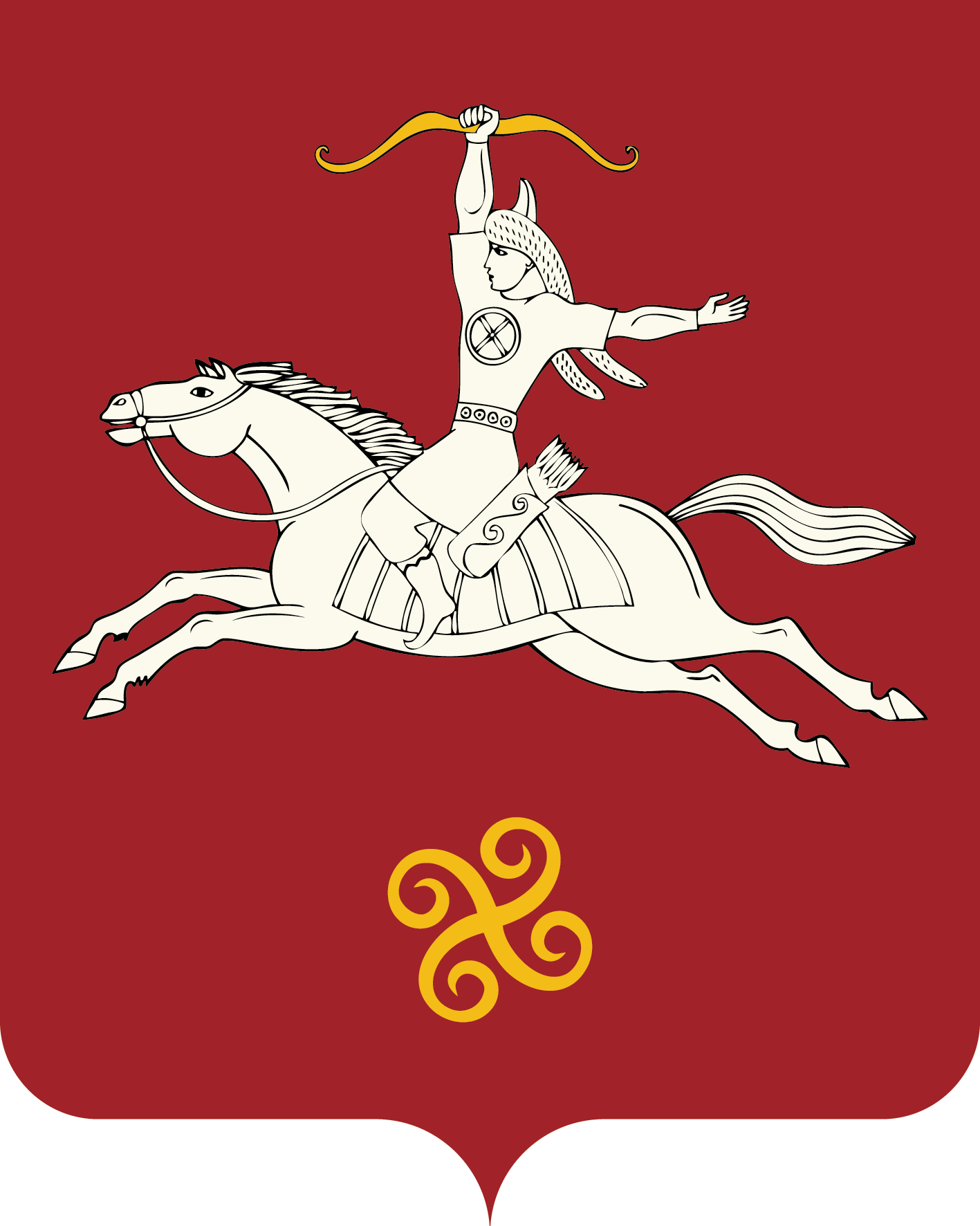 РЕСПУБЛИКА БАШКОРТОСТАНСОВЕТ СЕЛЬСКОГО ПОСЕЛЕНИЯ МУРСАЛИМКИНСКИЙ СЕЛЬСОВЕТМУНИЦИПАЛЬНОГО РАЙОНАСАЛАВАТСКИЙ РАЙОН Төзөлөш  урамы, 15 йорт, Мөрсәлим ауылы, 452485тел. (34777) 2-43-32, 2-43-65              ул. Строительная , д 15 ,           с. Мурсалимкино,  452485  тел. (34777) 2-43-32, 2-43-65